Государственное автономное образовательное учреждениеПензенской областиПензенский многопрофильный колледжОтделение машиностроения и металлообработки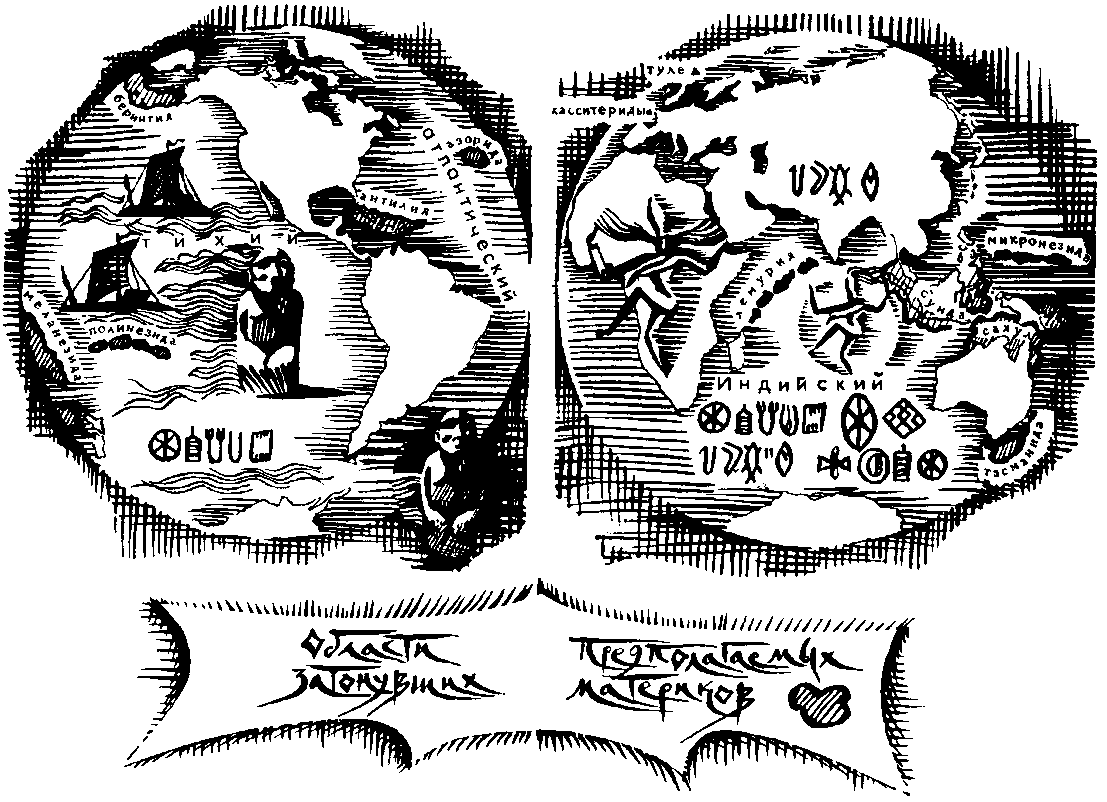 Исторический кружок«Занимательная история и философия» (72 ч)Преподаватель       Зиновьева Марина Геннадьевна«Всякий день есть ученик дня вчерашнего»
ПублийПенза, 2014Кружок «Занимательная история и философия»(преподаватель Зиновьева М.Г.)Кружок предназначен для студентов, проявляющих интерес к философии и истории, основан на знаниях и умениях, полученных ими при изучении общегуманитарных дисциплин в курсе основной школы.Цели и задачи кружка:-         формирование умения рассуждать как компонента логической грамотности;-  развитие познавательных интересов, интеллектуальных и творческих способностей в процессе изучения философии, исторических фактов и самостоятельного приобретения новых  знаний;-         применять философские знания, знания по истории для объяснения событий прошлого и настоящего, самостоятельного приобретения и оценки новой информации происходящего в современной жизни;-   привлечение студентов к обмену информацией в ходе свободного общения на занятиях;-        воспитание у студентов духа сотрудничества в процессе совместного выполнения задач;-        использование приобретенных знаний для решения практических, жизненных задач;-        помочь студентам лучше подготовиться к экзамену по философии и истории.Тематический план проведения занятий кружка «Занимательная история и философия»№ п/пТематика занятияКоличество часовДата проведения1.Организационное собрание. Обсуждение плана работы и тематики занятий.102.09.142.«Я знаю, что ничего не знаю»104.09.143.Почему А.Эйнштейн делал открытия?109.09.144.Как мы думаем, так и живем111.09.145.Януш Корчак: о добре и добродетелях116.09.146.Свобода выбора: «буриданов осел»118.09.147-8.Просмотр и обсуждение фильма «Экзамен» (реж.С.Хэзелдайн)223.09.14-25.09.149.Много ли человеку нужно?130.09.1410.Кант: Бога нет – Бог должен быть102.10.1411.Что есть истина? Платон и Аристотель107.10.1412.Жизнь: быть или иметь?109.10.1413.Кто мыслит абстрактно?114.10.1414.Измерения человека 116.10.1415.Формула «После этого, значит по причине этого»121.10.1416.Конкурс «Афоризмы»123.10.1417.Философские анекдоты и поэзия128.10.1418.Природа человеческих отношений130.10.1419.«Посеешь поступок – пожнешь судьбу»106.11.1420.«Язык без костей или мозги набекрень»111.11.1421.«Умное лицо еще не признак ума»113.11.1422.Философские притчи 118.11.1423.Гипатия – первая женщина-философ120.11.1424-25.Рационалисты и барон Мюнхгаузен. Просмотр х/фильма «Тот самый Мюнхгаузен»225.11.14-27.11.1426.Вред гиподинамии102.12.1427.Антикультура – вред цивилизации104.12.1428-29.Просмотр и обсуждение х/фильма «Философия: уроки выживания»209.12.14-11.12.1430.Философия жизни116.12.1431.Философия успешного человека118.12.1432-33.Просмотр х/ф «Остров» (Павла Лунгина)223.12.14-25.12.1434.Интересные факты из жизни философов 130.12.1435.Твоя философская библиотека 115.01.1536.Конкурс презентаций по философии. Подведение итогов занятий по теме «Философия» 120.01.1537.Подлинная история человечества.122.01.1538-39.Замалчиваемая история России (Н.Левашов)227.01.15-29.01.1540-41.Просмотр д/фильма «Запрещенная история»203.02.15-05.02.1542-43.Из истории русской армии и флота «Михаил Скобелев и Федор Ушаков» (кинолекция)210.02.15-12.02.1544-45.Из истории великих сражений и подвигов217.02.15-19.02.1546-47.Киносеанс «Мятеж генерала Кордова»224.02.15-26.02.1548-49.Великие женщины: царевна Софья Алексеевна, Фаина Раневская203.03.15-05.03.1550-51.Монголо-татарское иго на Руси (Докфильм)210.03.15-12.03.1552.Загадки истории: смерть царевича Дмитрия117.03.1553.Загадки истории: тайна Александра I119.03.1554.Загадки истории: история с «картонными деревнями» (Потемкин)124.03.1555.Загадки истории: завещание Петра I126.03.1556.Церковь в истории России131.03.1557.Патриархи Руси. Вернисаж102.04.1558.«Святые» старцы107.04.1559.Личность в истории. Иисус Христос. Владимир Красное Солнышко109.04.1560-61.Великая Пасха. Пасхальные традиции и обычаи.214.04.15-16.04.1562.Загадки Брестской крепости121.04.1563.Совершенно секретно. «Освенцим»123.04.1564.Смертельный таран. Правда о Николае Гастелло128.04.1565.Недосказанное о Великой Отечественной: «ежи» и «катюши»130.04.1566.Зоя Космодемьянская. Правда о подвиге105.05.1567.Моя великая война «Правда о штрафниках»107.05.1568.Тайны планеты. Если бы победил Гитлер112.05.1569.Один в поле воин. Подвиг 1941-го (Николай Сиротинин)114.05.1570.Тайны забытых побед. Догнать и уничтожить (о побеге летчика М.Девятаева)119.05.1571-72.Конкурсное занятие на лучшую презентацию по истории. Подведение итогов работы кружка.221.05.15-26.05.15